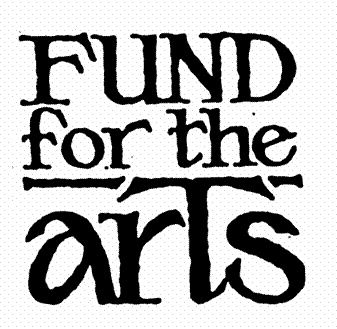 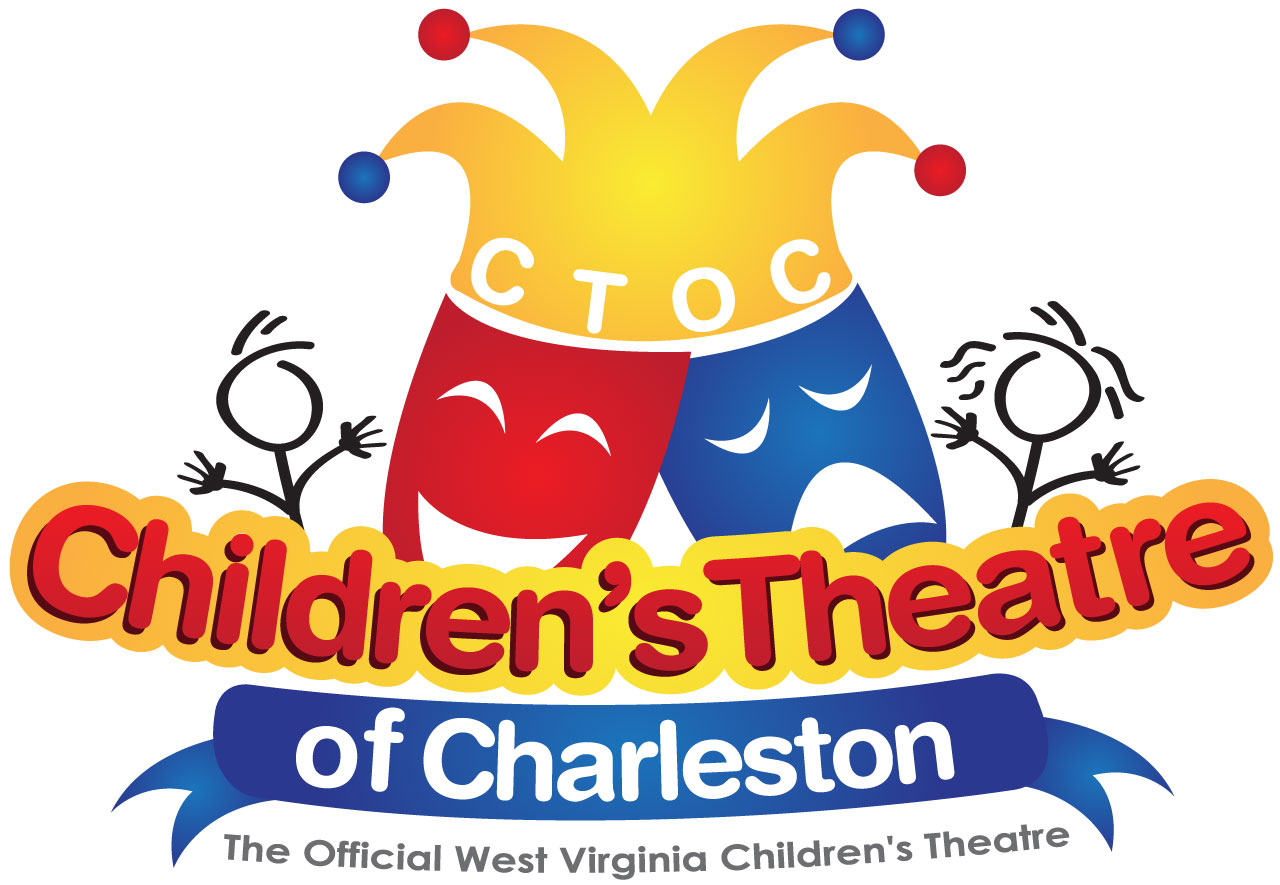 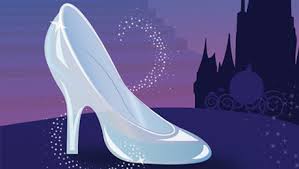 Children’s Theatre of CharlestonProudly PresentsCinderella’s Glass SlipperDon’t miss the upcoming Children’s Theatre production of Cinderella’s Glass Slipper at the Charleston Civic Center Little Theater on March 23rd  and March 24h, 2017.  This delightful, large-cast musical will charm audiences of all ages.  Cinderella works hard in the home of her cruel stepmother.  Her silly stepsisters, Brunhilda and Cleopatra, see themselves as beautiful and think the prince will marry them.  Of course, the handsome prince spends most of the evening at a palace ball trying to escape from them!  The story is ages old, but you’ll meet playful new characters in this fresh adaptation:  a brave mouse, a hesitant cat, and the amazing Pumpkinhead, who changes into a coach!  Our Fairy Godmother has her hands full tutoring an apprentice but still makes time for Cinderella.  Amazing (yet simple!)  stage magic sends our heroine off to the palace ball.  As we know, she loses her glass slipper as she tries to run out before the clock strikes midnight.  As the ladies of the kingdom try to fit into the crystal shoe, the prince finally finds the girl he is to marry.  This well-known classic is filled with songs by Bill Francoeur that create their own magic, such as the prologue ’Once Upon a Time,’ the stepsisters’ ’Ladies of Fashion’ and Cinderella’s ’Dream of Tomorrow.’Cinderella’s Glass Slipper will be performed at the Charleston Civic Center Little Theater on Thursday, March 23rd  and Friday, March 24th  at 9:15 a.m. and 11:00 a.m. (both days).  Admission:  Admission is $5.00 per student.  One free chaperone ticket is available for every 10 students.  Any additional adults will be $12.00.  Additional Adults:  Adults (who are not official chaperones from the school) are welcome to attend the school performances, however, tickets will not be sold to them until all schools have been seated.  Tickets will be sold if there are extra seats available.Reservations:  Please email LeeAnne Rheinlander at msla25560@yahoo.com  to reserve a time.  Next, complete the enclosed reservation form and mail it with your deposit.  If you have questions, please call LeeAnne Rheinlander at 304-610-5729.CSOs:  Content, Standards and Objectives for Children’s Theatre performances are available on our website:  www.ctoc.org.CTOC RESERVATION FORMName of Show:	Cinderella’s Glass SlipperDate:			Thursday, March 23   			9:15 am ________									11:00 am ________			Friday, March 24    			           9:15 am _________11:00 am ______________________________________________________________________________Name of School:  _______________________________________ Date: ___________Principal: _________________________ Contact Person: _______________________School Address: ________________________________________________________Telephone: ___________________________ Email: ___________________________Cost is $5.00 per studentChildren’s Theatre of Charleston chaperone policy:  One (1) chaperone will be allowed to attend with every ten (10) students.  Complimentary passes will be sent with your reservation confirmation.  Any adult arriving at the Charleston Civic Center Little Theater without a pass will be asked to wait until all others are seated.  They will be charged the full adult admission price of $12.00 and be seated, if space is available.A non-refundable, 20% reservation deposit must be sent to the below address in order to guarantee your reservation.  A receipt of deposit will be returned immediately..	Make checks payable to Children’s Theatre of Charleston. There will be an additional $10.00 charge for any payments made by credit card.  We accept credit card payments at the show only if you have the card with you at that time Please return this reservation form and deposit to :  	Children’s Theatre of Charleston							c/o LeeAnne RheinalnderP.O. Box 11060Charleston, WV   25302______________________________________________________________________The show will last approximately one hour and 15 minutes.  When making reservations, make sure your numbers are correct.  The number you put on this form will be enforced at seating time.  Chaperones must have their passes or will be charged full admission ($12.00) if seating is available.  Enjoy the show!TEACHERGRADE LEVEL# OF STUDENTS# OF CHAPERONES